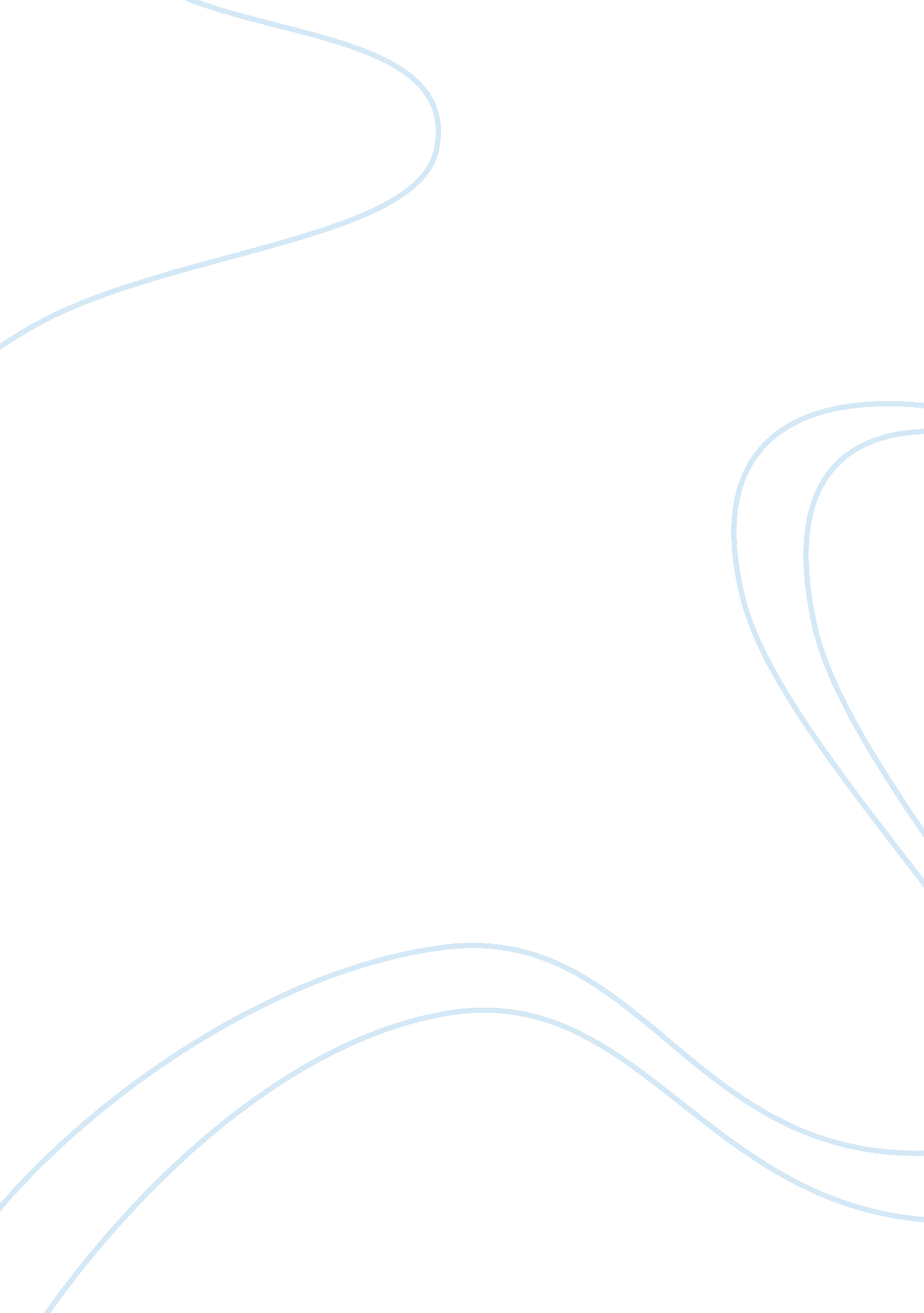 InternshipBusiness, Human Resources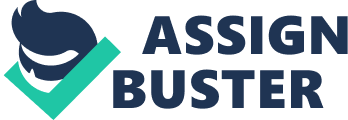 Workplace romance Workplace Romance Workplace romance is one of the products of employees’ interaction in an organization. It is akey human resource issue since it is a direct consequence of having different individuals defined by a common set of goals (Hor, 2012). Workplace romance has both its advantages and disadvantages. To begin with, the romance is highly likely to succeed because of the idea that two people are joined by a common set of goals. On the other hand, it is difficult relationship to maintain because it will be difficult to create a distinct line between work and the romantic relationship. A spouse in a junior position, for instance, may expect leniency and favors from the partner in a senior position. 
I feel that workplace romance may be an unfortunate thing since it is highly likely to compromise on my career growth. Problems that we experience in a relationship may extend to the workplace. In addition, issues of promotion and demotion may severely affect our relationship since it initiates competition in the relationship. Besides, I may easily feel jealous if I watch a workmate becoming close to my spouse. 
Managing workplace romance as an employer is a difficult task because a love relationship is an intensely emotional issue. To begin with, I would not make any policy of stopping workplace romance since such a subject resides within individual liberties. This suggests that employees would be unrestricted to either date or not date at the workplace. I would make a policy, which informs romantic partners that the organization would not participate in one’s private affairs. A couple, therefore, has to ensure that relationship issues do not infiltrate into the work environment. 
Reference 
Hor, J. (2012). Managing workplace behavior: a best practice guide. Canberra, AUS: CCH Australia Limited. 